Практико-ориентированное задание № 2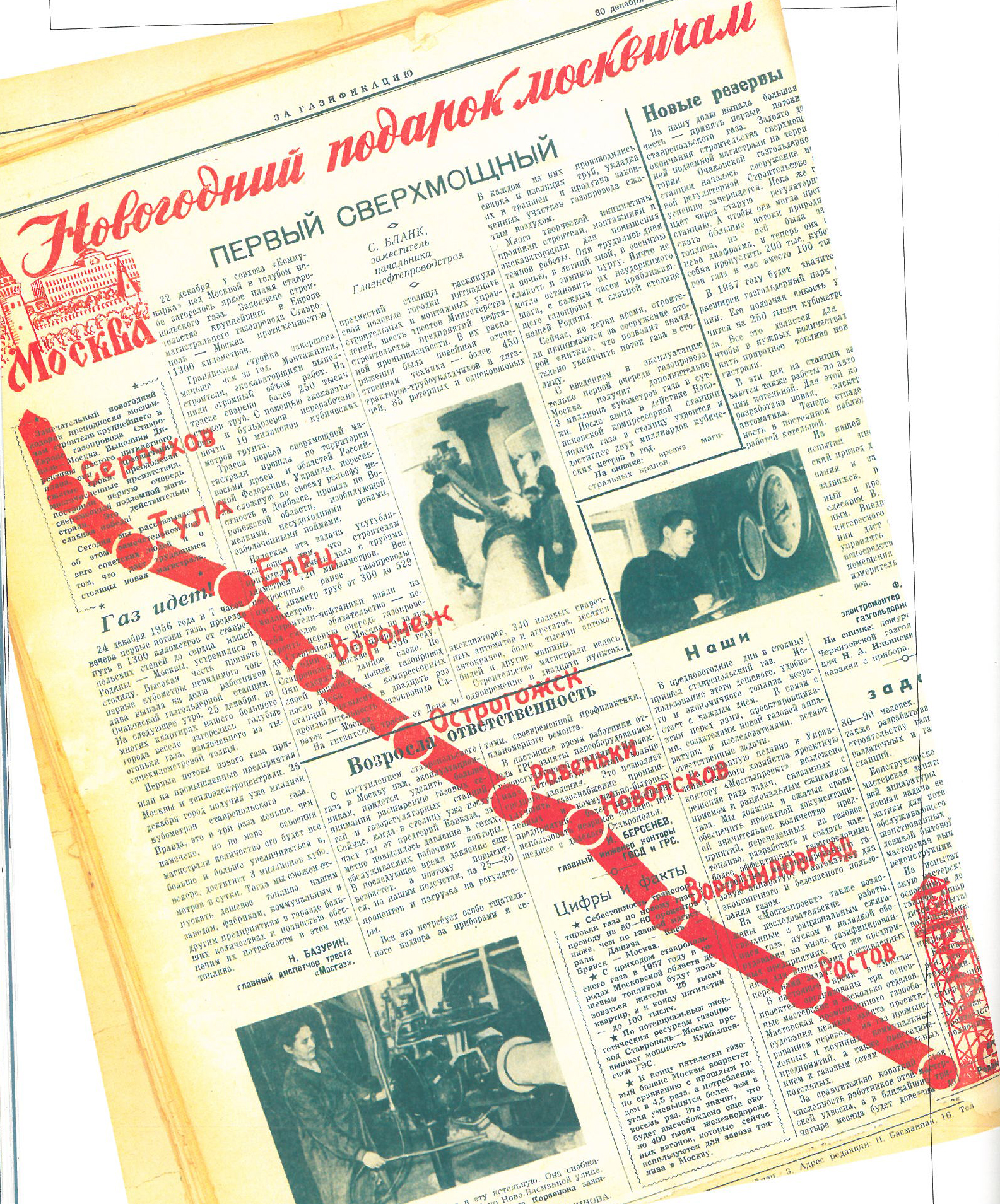 Посмотрите текст в передовице газеты. Пользуясь данным материалом в качестве образца, оформите первую страницу аналогичной газеты (для удобства возьмите формат А4), но для магистрального газопровода «Уренгой – Москва», как если бы вы присутствовали на торжественном открытии в качестве приглашённого журналиста. Пользуясь дополнительными ресурсами, создайте небольшой текст, добавьте фотографии.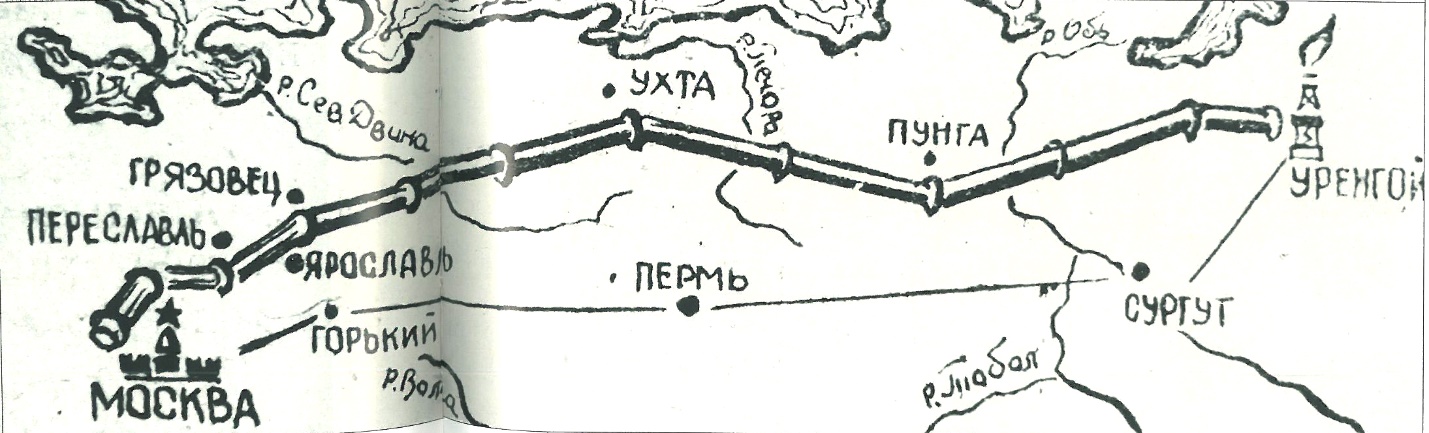 